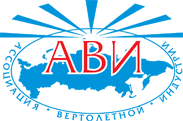 «__» __________ 2019 г. Информация базы данных Комитета безопасности полетов Конфиденциальность гарантируется при отсылке на адрес LL@helicopter.su  Тип ВС:Характер события(в произвольной формулировке, например: трещина силового элемента, угроза столкновения с препятствием, отделение элемента конструкции в полете, неправильное решение экипажа):Краткое описание:Причина / предполагаемая причина:Предпринятые действия:Дополнительные материалы (фото/рисунки/справки и т.п.):